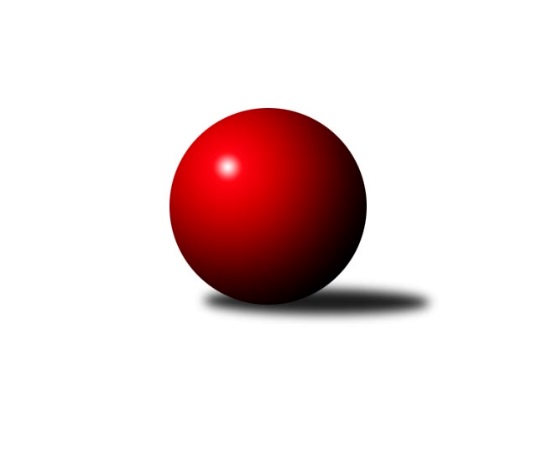 Č.16Ročník 2015/2016	24.3.2016Nejlepšího výkonu v tomto kole: 1702 dosáhlo družstvo: bufet Pája Bundesliga Opava 2015/2016Výsledky 16. kolaSouhrnný přehled výsledků:bufet Pája 	- Orel Stěbořice 	7:1	1702:1425	0.0:0.0	22.3.Zrapos 	- Hobes 	0:8	1115:1526	0.0:0.0	23.3.Pauta 	- Agipp	2:6	1244:1339	0.0:0.0	23.3.Isotra 	- Red elefant	7:1	1457:1387	0.0:0.0	24.3.Mustangové 	- Sako 	8:0	1488:1328	0.0:0.0	24.3.Tabulka družstev:	1.	bufet Pája	16	14	1	1	102.0 : 26.0 	0.0 : 0.0 	 1548	29	2.	Mustangové	16	13	1	2	96.0 : 31.0 	0.0 : 0.0 	 1530	27	3.	Isotra	16	13	0	3	88.0 : 39.0 	0.0 : 0.0 	 1510	26	4.	Hobes	16	11	0	5	83.0 : 45.0 	0.0 : 0.0 	 1481	22	5.	Orel Stěbořice	16	9	1	6	72.0 : 56.0 	0.0 : 0.0 	 1387	19	6.	Sako	16	6	0	10	53.0 : 75.0 	0.0 : 0.0 	 1333	12	7.	Agipp	16	5	0	11	49.0 : 79.0 	0.0 : 0.0 	 1318	10	8.	Red elefant	16	4	1	11	52.0 : 76.0 	0.0 : 0.0 	 1350	9	9.	Pauta	16	2	0	14	24.0 : 104.0 	0.0 : 0.0 	 1242	4	10.	Zrapos	16	1	0	15	20.0 : 108.0 	0.0 : 0.0 	 1211	2Podrobné výsledky kola:	 bufet Pája 	1702	7:1	1425	Orel Stěbořice 	Maciej Basista	 	 303 	 0 		303 	 1:0 	 217 	 	217 	 0		Petr Berger	Josef Matušek	 	 285 	 0 		285 	 1:0 	 234 	 	234 	 0		Jan Štencel	Michal Blažek	 	 292 	 0 		292 	 1:0 	 252 	 	252 	 0		Jindřich Hanel	Milan Vaněk ml.	 	 301 	 0 		301 	 1:0 	 198 	 	198 	 0		Jaroslav Graca	Petr Bracek ml.	 	 271 	 0 		271 	 1:0 	 252 	 	252 	 0		Jan Komárek st.	Milan Jahn	 	 250 	 0 		250 	 0:1 	 272 	 	272 	 0		Patrik Martinekrozhodčí: Nejlepší výkon utkání: 303 - Maciej Basista	 Zrapos 	1115	0:8	1526	Hobes 	Josef Satke	 	 152 	 0 		152 	 0:1 	 218 	 	218 	 0		Josef Klech	Petr Wágner	 	 172 	 0 		172 	 0:1 	 250 	 	250 	 0		Jaromír Martiník	Žofia Škropeková	 	 138 	 0 		138 	 0:1 	 261 	 	261 	 0		Jana Martiníková	Patrik Predmeský	 	 220 	 0 		220 	 0:1 	 257 	 	257 	 0		Martin Koraba	Patrik Predmeský	 	 227 	 0 		227 	 0:1 	 259 	 	259 	 0		David Schiedek	Petr Wirkotch	 	 206 	 0 		206 	 0:1 	 281 	 	281 	 0		Miroslav Procházkarozhodčí: Nejlepší výkon utkání: 281 - Miroslav Procházka	 Pauta 	1244	2:6	1339	Agipp	Barbora Mocková	 	 212 	 0 		212 	 0:1 	 229 	 	229 	 0		Jaroslav Čerevka	Petr Platzek	 	 175 	 0 		175 	 0:1 	 250 	 	250 	 0		Jan Láznička	Jiří Breksa	 	 225 	 0 		225 	 1:0 	 207 	 	207 	 0		Marek Montag	Lenka Nevřelová	 	 220 	 0 		220 	 0:1 	 237 	 	237 	 0		Oldřich Berger	Marie Holešová	 	 199 	 0 		199 	 0:1 	 206 	 	206 	 0		Pavel Illík	Pavel Budík	 	 213 	 0 		213 	 1:0 	 210 	 	210 	 0		Radek Vícharozhodčí: Nejlepší výkon utkání: 250 - Jan Láznička	 Isotra 	1457	7:1	1387	Red elefant	Josef Hendrych	 	 263 	 0 		263 	 1:0 	 239 	 	239 	 0		Karel Michálka	Barbora Víchová	 	 220 	 0 		220 	 0:1 	 239 	 	239 	 0		Ivo Harasim	Pavel Vašek	 	 233 	 0 		233 	 1:0 	 220 	 	220 	 0		Tomáš Voznička	Jindřiška Kadlecová	 	 223 	 0 		223 	 1:0 	 215 	 	215 	 0		Pavel Proske	Jiří Staněk	 	 272 	 0 		272 	 1:0 	 244 	 	244 	 0		Vladimír Klein	Vladimír Valenta	 	 246 	 0 		246 	 1:0 	 230 	 	230 	 0		Vladimír Kozákrozhodčí: Nejlepší výkon utkání: 272 - Jiří Staněk	 Mustangové 	1488	8:0	1328	Sako 	Zdeněk Chlopčík	 	 231 	 0 		231 	 1:0 	 197 	 	197 	 0		Jan Salich	Pavel Martinec	 	 251 	 0 		251 	 1:0 	 223 	 	223 	 0		Šárka Bainová	Břetislav Mrkvica	 	 275 	 0 		275 	 1:0 	 226 	 	226 	 0		Petr Salich	Petr Číž	 	 242 	 0 		242 	 1:0 	 214 	 	214 	 0		David Hrin	Václav Boháčik	 	 243 	 0 		243 	 1:0 	 223 	 	223 	 0		Lída Rychlá	Jana Tvrdoňová	 	 246 	 0 		246 	 1:0 	 245 	 	245 	 0		Vilibald Markerrozhodčí: Nejlepší výkon utkání: 275 - Břetislav MrkvicaPořadí jednotlivců:	jméno hráče	družstvo	celkem	plné	dorážka	chyby	poměr kuž.	Maximum	1.	Michal Markus 	bufet Pája 	290.78	290.8	0.0	0.0	1/1	(303)	2.	Jiří Staněk 	Isotra 	289.31	289.3	0.0	0.0	1/1	(317)	3.	Petr Hendrych 	Sako 	278.90	278.9	0.0	0.0	1/1	(303)	4.	Aleš Staněk 	Isotra 	277.10	277.1	0.0	0.0	1/1	(294)	5.	Milan Vaněk ml. 	bufet Pája 	275.13	275.1	0.0	0.0	1/1	(301)	6.	Petr Bracek ml. 	bufet Pája 	275.00	275.0	0.0	0.0	1/1	(302)	7.	Josef Matušek 	bufet Pája 	273.86	273.9	0.0	0.0	1/1	(298)	8.	Maciej Basista 	bufet Pája 	273.40	273.4	0.0	0.0	1/1	(303)	9.	Břetislav Mrkvica 	Mustangové 	271.83	271.8	0.0	0.0	1/1	(298)	10.	Vlastimil Kotrla 	Hobes 	271.40	271.4	0.0	0.0	1/1	(280)	11.	Radek Hendrych 	Isotra 	271.00	271.0	0.0	0.0	1/1	(295)	12.	Petr Kozák 	Hobes 	270.50	270.5	0.0	0.0	1/1	(272)	13.	Josef Hendrych 	Isotra 	268.58	268.6	0.0	0.0	1/1	(288)	14.	Michal Blažek 	bufet Pája 	266.67	266.7	0.0	0.0	1/1	(292)	15.	Jakub Hendrych 	Isotra 	266.25	266.3	0.0	0.0	1/1	(289)	16.	Pavel Martinec 	Mustangové 	263.29	263.3	0.0	0.0	1/1	(288)	17.	Martin Orálek 	bufet Pája 	263.00	263.0	0.0	0.0	1/1	(277)	18.	Jaromír Martiník 	Hobes 	260.92	260.9	0.0	0.0	1/1	(276)	19.	Petr Číž 	Mustangové 	260.75	260.8	0.0	0.0	1/1	(277)	20.	Milan Jahn 	bufet Pája 	260.36	260.4	0.0	0.0	1/1	(280)	21.	Martin Weiss 	Hobes 	256.50	256.5	0.0	0.0	1/1	(259)	22.	Miroslav Procházka 	Hobes 	255.77	255.8	0.0	0.0	1/1	(281)	23.	Vladimír Valenta 	Isotra 	255.50	255.5	0.0	0.0	1/1	(265)	24.	Martin Koraba 	Hobes 	254.43	254.4	0.0	0.0	1/1	(275)	25.	Svatopluk Kříž 	Mustangové 	253.75	253.8	0.0	0.0	1/1	(283)	26.	Jindřich Hanel 	Orel Stěbořice 	251.06	251.1	0.0	0.0	1/1	(282)	27.	Zdeněk Chlopčík 	Mustangové 	250.87	250.9	0.0	0.0	1/1	(272)	28.	Tomáš Valíček 	bufet Pája 	250.38	250.4	0.0	0.0	1/1	(284)	29.	Rudolf Tvrdoň 	Mustangové 	250.00	250.0	0.0	0.0	1/1	(280)	30.	Jana Tvrdoňová 	Mustangové 	250.00	250.0	0.0	0.0	1/1	(266)	31.	Jana Martiníková 	Hobes 	249.50	249.5	0.0	0.0	1/1	(261)	32.	Václav Boháčik 	Mustangové 	247.25	247.3	0.0	0.0	1/1	(258)	33.	Jan Kořený 	Red elefant	246.50	246.5	0.0	0.0	1/1	(267)	34.	Miroslava Hendrychová 	Sako 	245.60	245.6	0.0	0.0	1/1	(261)	35.	Vladimír Peter 	bufet Pája 	245.60	245.6	0.0	0.0	1/1	(269)	36.	Dana Lamichová 	Mustangové 	244.56	244.6	0.0	0.0	1/1	(259)	37.	Jaroslav Lakomý 	Hobes 	244.20	244.2	0.0	0.0	1/1	(285)	38.	Patrik Martinek 	Orel Stěbořice 	243.93	243.9	0.0	0.0	1/1	(272)	39.	Jan Komárek st. 	Orel Stěbořice 	241.67	241.7	0.0	0.0	1/1	(273)	40.	Josef Kašpar 	Hobes 	240.40	240.4	0.0	0.0	1/1	(277)	41.	Milan Franer 	bufet Pája 	240.25	240.3	0.0	0.0	1/1	(250)	42.	Miroslava Chmelařová 	Hobes 	240.00	240.0	0.0	0.0	1/1	(248)	43.	Pavel Vašek 	Isotra 	238.69	238.7	0.0	0.0	1/1	(274)	44.	Oldřich Berger 	Agipp	237.83	237.8	0.0	0.0	1/1	(263)	45.	Jan Štencel 	Orel Stěbořice 	237.80	237.8	0.0	0.0	1/1	(260)	46.	Jana Kašparová 	Hobes 	235.10	235.1	0.0	0.0	1/1	(274)	47.	David Schiedek 	Hobes 	235.09	235.1	0.0	0.0	1/1	(271)	48.	Josef Plšek 	Mustangové 	234.40	234.4	0.0	0.0	1/1	(251)	49.	Dominik Chovanec 	Pauta 	234.22	234.2	0.0	0.0	1/1	(257)	50.	Vítězslav Stanovský 	Isotra 	234.00	234.0	0.0	0.0	1/1	(234)	51.	Jan Komárek ml. 	Orel Stěbořice 	232.80	232.8	0.0	0.0	1/1	(251)	52.	Vladislav Kobelár 	Red elefant	232.36	232.4	0.0	0.0	1/1	(252)	53.	Josef Matušek 	bufet Pája 	232.00	232.0	0.0	0.0	1/1	(249)	54.	Vladimír Kozák 	Red elefant	231.79	231.8	0.0	0.0	1/1	(253)	55.	Jaroslav Schwan 	Agipp	231.67	231.7	0.0	0.0	1/1	(244)	56.	Ivo Harasim 	Red elefant	230.64	230.6	0.0	0.0	1/1	(259)	57.	Pavel Illík 	Agipp	230.20	230.2	0.0	0.0	1/1	(255)	58.	Erich Stavař 	Isotra 	230.00	230.0	0.0	0.0	1/1	(233)	59.	Vladimír Klein 	Red elefant	229.73	229.7	0.0	0.0	1/1	(255)	60.	Pavel Gřesek 	bufet Pája 	228.00	228.0	0.0	0.0	1/1	(228)	61.	Martin Mocek 	Agipp	226.45	226.5	0.0	0.0	1/1	(264)	62.	Tomáš Piekarczyk 	Red elefant	226.33	226.3	0.0	0.0	1/1	(236)	63.	Barbora Víchová 	Isotra 	225.67	225.7	0.0	0.0	1/1	(248)	64.	Petr Wirkotch 	Zrapos 	224.87	224.9	0.0	0.0	1/1	(247)	65.	Jiří Novák 	Zrapos 	224.40	224.4	0.0	0.0	1/1	(263)	66.	Vilibald Marker 	Sako 	224.00	224.0	0.0	0.0	1/1	(263)	67.	Marta Andrejčáková 	Pauta 	223.17	223.2	0.0	0.0	1/1	(239)	68.	Zuzana Predmeská 	Zrapos 	221.33	221.3	0.0	0.0	1/1	(268)	69.	Karel Michálka 	Red elefant	221.27	221.3	0.0	0.0	1/1	(259)	70.	Radek Vícha 	Agipp	221.13	221.1	0.0	0.0	1/1	(235)	71.	Patrik Predmeský 	Zrapos 	220.93	220.9	0.0	0.0	1/1	(254)	72.	Tomáš Voznička 	Red elefant	219.90	219.9	0.0	0.0	1/1	(238)	73.	Jaroslav Čerevka 	Agipp	219.57	219.6	0.0	0.0	1/1	(254)	74.	Jindřiška Kadlecová 	Isotra 	219.44	219.4	0.0	0.0	1/1	(243)	75.	Jan Láznička 	Agipp	219.07	219.1	0.0	0.0	1/1	(256)	76.	Přemysl Žáček 	bufet Pája 	219.00	219.0	0.0	0.0	1/1	(236)	77.	Pavel Proske 	Red elefant	218.83	218.8	0.0	0.0	1/1	(245)	78.	Lída Rychlá 	Sako 	218.36	218.4	0.0	0.0	1/1	(240)	79.	Radek Gregořica 	Agipp	218.00	218.0	0.0	0.0	1/1	(218)	80.	Jindřiška Swaczynová 	Hobes 	218.00	218.0	0.0	0.0	1/1	(218)	81.	Josef Klech 	Hobes 	217.57	217.6	0.0	0.0	1/1	(233)	82.	Michal Burda 	Orel Stěbořice 	216.00	216.0	0.0	0.0	1/1	(258)	83.	David Hrin 	Sako 	215.50	215.5	0.0	0.0	1/1	(230)	84.	Pavel Budík 	Pauta 	215.10	215.1	0.0	0.0	1/1	(248)	85.	Petra Chřibková 	Pauta 	214.20	214.2	0.0	0.0	1/1	(224)	86.	Zdeněk Bajer 	Pauta 	213.82	213.8	0.0	0.0	1/1	(250)	87.	Tomáš Heinz 	Sako 	213.77	213.8	0.0	0.0	1/1	(249)	88.	Barbora Mocková 	Pauta 	211.25	211.3	0.0	0.0	1/1	(229)	89.	Petr Berger 	Orel Stěbořice 	211.08	211.1	0.0	0.0	1/1	(250)	90.	Petr Salich 	Sako 	210.00	210.0	0.0	0.0	1/1	(245)	91.	Petr Mrkvička 	Zrapos 	209.69	209.7	0.0	0.0	1/1	(244)	92.	Šárka Bainová 	Sako 	209.67	209.7	0.0	0.0	1/1	(237)	93.	Lenka Markusová 	bufet Pája 	206.75	206.8	0.0	0.0	1/1	(223)	94.	Jaroslav Graca 	Orel Stěbořice 	204.27	204.3	0.0	0.0	1/1	(236)	95.	Jan Salich 	Sako 	203.40	203.4	0.0	0.0	1/1	(246)	96.	Miroslav Toman 	Pauta 	203.38	203.4	0.0	0.0	1/1	(236)	97.	Eliška Pavelková 	Sako 	203.00	203.0	0.0	0.0	1/1	(203)	98.	Roman Škrobánek 	bufet Pája 	202.00	202.0	0.0	0.0	1/1	(205)	99.	Marek Montag 	Agipp	200.60	200.6	0.0	0.0	1/1	(214)	100.	Ivo Montag 	Agipp	200.50	200.5	0.0	0.0	1/1	(208)	101.	Filip Jahn 	bufet Pája 	200.00	200.0	0.0	0.0	1/1	(200)	102.	Petr Platzek 	Pauta 	199.83	199.8	0.0	0.0	1/1	(221)	103.	Pavel Jašek 	bufet Pája 	199.50	199.5	0.0	0.0	1/1	(211)	104.	Jiří Breksa 	Pauta 	196.80	196.8	0.0	0.0	1/1	(225)	105.	Miroslav Frkal 	Agipp	196.63	196.6	0.0	0.0	1/1	(232)	106.	Lenka Nevřelová 	Pauta 	196.29	196.3	0.0	0.0	1/1	(230)	107.	Marta Špačková 	Sako 	195.00	195.0	0.0	0.0	1/1	(219)	108.	Marie Holešová 	Pauta 	189.93	189.9	0.0	0.0	1/1	(237)	109.	Jan Štencel ml. 	Orel Stěbořice 	188.00	188.0	0.0	0.0	1/1	(201)	110.	Vratislav Černý 	Orel Stěbořice 	183.00	183.0	0.0	0.0	1/1	(183)	111.	Žofia Škropeková 	Zrapos 	181.69	181.7	0.0	0.0	1/1	(222)	112.	Antonín Kříž 	Orel Stěbořice 	178.00	178.0	0.0	0.0	1/1	(178)	113.	Jarmila Bučková 	Pauta 	164.50	164.5	0.0	0.0	1/1	(168)	114.	Josef Satke 	Zrapos 	158.13	158.1	0.0	0.0	1/1	(210)	115.	Petr Wágner 	Zrapos 	155.00	155.0	0.0	0.0	1/1	(172)	116.	Svatopluk Sedláček 	Red elefant	148.33	148.3	0.0	0.0	1/1	(167)Sportovně technické informace:Starty náhradníků:registrační číslo	jméno a příjmení 	datum startu 	družstvo	číslo startu
Hráči dopsaní na soupisku:registrační číslo	jméno a příjmení 	datum startu 	družstvo	Program dalšího kola:17. kolo29.3.2016	út	18:00	Agipp - bufet Pája 	30.3.2016	st	17:00	Zrapos  - Pauta 	31.3.2016	čt	17:00	Orel Stěbořice  - Mustangové 	Nejlepší šestka kola - absolutněNejlepší šestka kola - absolutněNejlepší šestka kola - absolutněNejlepší šestka kola - absolutněNejlepší šestka kola - dle průměru kuželenNejlepší šestka kola - dle průměru kuželenNejlepší šestka kola - dle průměru kuželenNejlepší šestka kola - dle průměru kuželenNejlepší šestka kola - dle průměru kuželenPočetJménoNázev týmuVýkonPočetJménoNázev týmuPrůměr (%)Výkon5xMaciej BasistaOrel Stěbořice 363.6*5xMaciej BasistaOrel Stěbořice 130.773035xMilan Vaněk ml.Orel Stěbořice 361.2*5xMilan Vaněk ml.Orel Stěbořice 129.913014xMichal BlažekOrel Stěbořice 350.4*4xMichal BlažekOrel Stěbořice 126.022923xJosef MatušekOrel Stěbořice 342*3xJosef MatušekOrel Stěbořice 1232852xMiroslav ProcházkaOrel Stěbořice 337.2*2xMiroslav ProcházkaOrel Stěbořice 121.282815xBřetislav MrkvicaZrapos 330*5xBřetislav MrkvicaZrapos 118.69275